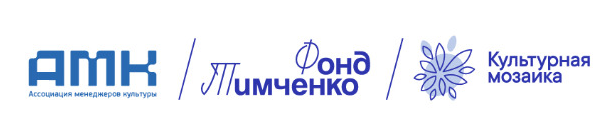 .Приложение № 2к Положению о конкурсе стажировок среди победителей конкурсов проектов «Культурная мозаика»Сроки, площадки и форма заявки номинации "Сетевые инициативы плюс".1 этап.Период индивидуальных поездок: с 23 мая по 30 июня 2022 года.Групповая стажировка в Ярославской области: с 15 по 18 июня 2022 года.2 этап. Период индивидуальных поездок: с 5 сентября по 15 ноября 2022 годаГрупповая стажировка в Тулун, Иркутской области: 9 по 13 октября 2022 года. ФОРМА ЗАЯВКИ ДЛЯ НОМИНАЦИИ «СЕТЕВЫЕ ИНИЦИАТИВЫ ПЛЮС»ИНФОРМАЦИЯ О ЗАЯВИТЕЛЕИНФОРМАЦИЯ О СТАЖИРОВКЕУЧАСТИЕ В ПРОГРАММЕ СТАЖИРОВКИ ПРЕДСТАВИТЕЛЯ ОРГАНИЗАЦИИ-ПАРТНЕРА/ПРОФИЛЬНОГО ВЕДОМСТВА (заполняется для заявки на групповую стажировку в случае намерения данного лица принять участие в стажировке вместе с заявителем, обязательно также заполнение представителем Мотивационного письма (см. ниже))ИНФОРМИРОВАННОЕ СОГЛАСИЕ НА ОБРАБОТКУ ПЕРСОНАЛЬНЫХ ДАННЫХ ЗАЯВИТЕЛЯМотивационное письмо представителя Организации – партнера/Профильного ведомства для участия в стажировкеИНФОРМИРОВАННОЕ СОГЛАСИЕ НА ОБРАБОТКУ ПЕРСОНАЛЬНЫХ ДАННЫХ ЗАЯВИТЕЛЯПолное название проекта – победителя конкурсов «Культурная мозаика»Год/года участия в конкурсеФИО руководителя проектаПолное и краткое название организацииАдрес организации, федеральный округ, веб-сайт, ссылка на страницу в социальных сетяхФИО заявителяРоль заявителя в реализации проектаКонтакты заявителя (эл.почта – рабочая и личная, номера телефонов – мобильный, рабочий)Краткая профессиональная биография заявителя (Сфера деятельности, личный опыт и профессиональные достижения, в том числе в области социокультурного проектирования, сфера профессиональных интересов – не менее 1000 и не более 2000 знаков с пробелами)Краткое описание проекта, который был реализован/реализуется в рамках программы «Культурная мозаика малых городов и сёл»(не менее 1000 и не более 2000 знаков с пробелами)Какую форму стажировки Вы выбираете?Индивидуальная стажировка.В какой организации Вы хотели бы пройти стажировку? Или из какой организации Вы хотели бы пригласить к себе специалиста?Групповая стажировка - Иркутская область.Какую форму стажировки Вы выбираете?Индивидуальная стажировка.В какой организации Вы хотели бы пройти стажировку? Или из какой организации Вы хотели бы пригласить к себе специалиста?Групповая стажировка - Иркутская область.Мотивационное письмо. Мотивируйте выбор организаций в соответствии с целями и задачами конкурса и собственным профессиональным запросом.Мотивационное письмо. Мотивируйте выбор организаций в соответствии с целями и задачами конкурса и собственным профессиональным запросом.Выберите ответ в зависимости от цели стажировки:Выберите ответ в зависимости от цели стажировки:Опишите событие/программу, в которых Вы хотели бы принять участие на площадке стажировки? Какова Ваша роль и формат участия?Опишите событие/программу, в которых Вы хотели бы принять участие на площадке стажировки? Какова Ваша роль и формат участия?Каковы цели, задачи и форматы участия Вы видите для приглашения специалиста на Вашу площадку? Каковы цели, задачи и форматы участия Вы видите для приглашения специалиста на Вашу площадку? Опишите проектную идею или намерение, которая легла в основу заявки на стажировку? Что вам видится важным обсудить?Опишите проектную идею или намерение, которая легла в основу заявки на стажировку? Что вам видится важным обсудить?Чем программа групповой стажировки с изучением опыта разных программ Фонда Тимченко интересна для Вас?Чем программа групповой стажировки с изучением опыта разных программ Фонда Тимченко интересна для Вас?Какие цели и задачи Вы ставите на эту стажировку? Какие проблемы и вопросы Вам важно обсудить с коллегами в ходе поездки? (для проекта, организации, личного профессионального развития?)Какие цели и задачи Вы ставите на эту стажировку? Какие проблемы и вопросы Вам важно обсудить с коллегами в ходе поездки? (для проекта, организации, личного профессионального развития?)Какое влияние на Ваш проект/потенциальный проект могут оказать проведенные в ходе стажировки мероприятия?Какое влияние на Ваш проект/потенциальный проект могут оказать проведенные в ходе стажировки мероприятия?Как бы Вы могли обозначить ожидаемые результаты и эффекты по итогам стажировки? Для проекта, организации, личного профессионального развития?Как бы Вы могли обозначить ожидаемые результаты и эффекты по итогам стажировки? Для проекта, организации, личного профессионального развития?Для участников индивидуальных стажировок.Опишите предварительную программу стажировки - какие мероприятия, встречи, посещения планируете (программа должна быть предварительно согласована с принимающей стороной):Для участников индивидуальных стажировок.Опишите предварительную программу стажировки - какие мероприятия, встречи, посещения планируете (программа должна быть предварительно согласована с принимающей стороной):1 день2 день3 день4 деньПланируемые сроки проведения информационной встречи Заявителя с коллегами/профессиональным сообществом по результатам стажировки.Планируемые сроки проведения информационной встречи Заявителя с коллегами/профессиональным сообществом по результатам стажировки.С какими проблемами и целевыми группами работает на территории предлагаемый к участию в стажировке социальный партнер?Какую роль представитель организации-партнера/профильного ведомства играет/может играть в реализации задач вашей организации по повышению качества жизни на территории?ФИО, должность представителя, которое предлагается к участию в программе стажировки.Какие задачи на совместное участие с представителем партнера/профильного ведомства в стажировке Вы ставите?Какие ожидаете результаты и эффекты по итогам?Настоящим, принимая участие в конкурсе стажировок среди победителей конкурсов проектов «Культурная мозаика» (далее — Конкурс), я, ______________________________ (ФИО) (далее — субъект персональных данных), (паспорт серии _____ номер _________, выданный «__» ________ ______ года ________________________________________ (орган, выдавший паспорт), код подразделения ___-____, зарегистрированный (-ая) по адресу: __________________________________________________________________________, в соответствии с Федеральным законом от 27.07.2006 №-152-ФЗ «О персональных данных» даю согласие на обработку моих персональных данных, содержащихся в настоящей Заявке, а также в соответствии со ст. 152.2 Гражданского кодекса РФ на обнародование и дальнейшее использование моего изображения, полученного в процессе видео и/или фотосъемки в период участия в Конкурсе оператору конкурса – Ассоциации менеджеров культуры (ОГРН: 1037716014511, 105120, г. Москва, ул. Нижняя Сыромятническая, д. 11, стр. 52 офис 502) (далее – АМК) и Благотворительному фонду Елены и Геннадия Тимченко (ОГРН: 1107799035563, 125284, Россия, город Москва, улица Тимура Фрунзе, дом 11, строение 1) (далее – Фонд) в целях реализации Фондом уставной некоммерческой деятельности, в том числе реализации АМК и Фондом Программы и проведения Конкурса.Настоящим разрешаю АМК и Фонду совершать обработку персональных данных, указанных в разделе 1 настоящей Заявки, а именно фамилия, имя, отчество, адрес регистрации по месту жительства (с указанием почтового индекса), сведения об основном документе, удостоверяющем личность, номер телефона (с указанием кода города), адрес электронной почты, место работы и должность, профессиональная биография, в форме сбора, записи, систематизации, накопления, хранения, уточнения (обновления, изменения), извлечения, использования, обезличивания, передачи членам Экспертного совета Конкурса (для рассмотрения и оценки Заявки), удаления.Настоящим даю согласие на обработку персональных данных, а именно, фамилии, имени, отчества, изображения, в форме распространения в целях раскрытия информации об уставной некоммерческой деятельности Фонда неопределенному кругу лиц, в том числе путем опубликования на официальном сайте Фонда www.timchenkofoundation.org.Настоящее Согласие действует в течение 5 (пяти) лет с даты его подписания.Я подтверждаю, что полностью ознакомлен (-а) с вышеупомянутым Согласием до его подписания и проинформирован (-а), что могу отозвать свое Согласие в любое время путем направления отзыва в письменной форме АМК или Фонду ценным письмом с описью о вложении. Настоящее Согласие считается отозванным по истечении четырнадцати дней с даты получения АМК или Фондом отзыва Согласия.Я согласен (-а) на обработку АМК и Фондом персональных данных в форме уничтожения, если по истечении 5 (пяти) лет с даты подписания настоящего Согласия или ранее я не воспользуюсь правом отзыва.Дата                                                 Подпись                                                ФИО заявителяПодписывая настоящую заявку на участие в Конкурсе я подтверждаю, что ознакомлен и согласен с условиями Конкурса и правилами его проведения.Дата                                               Подпись                                                       ФИО заявителяФИО представителя Профильного ведомства/организации-партнераМесто работыДолжностьКраткая информация об организации-партнере (о деятельности, ключевых проектах, достижениях, с указанием сайта партнера).Место, название стажировки, в которой планируете принять участиеМотивационное письмо. С какими проблемами и целевыми группами работает на территории Ваша организация?Опишите пожалуйста, какие перспективы сотрудничества с организацией - заявителем на программу стажировок в реализации задач по повышению качества жизни на территории/решению проблем отдельных социальных групп Вы видите? (не менее 1000 и не более 2000 знаков с пробелами)Чем Вас заинтересовала тема и программа стажировки? (не менее 1000 и не более 1500 знаков с пробелами)В рамках заявленной темы стажировки (не менее 1000 и не более 1500 знаков с пробелами):какие технологии и практики для Вас наиболее актуальны? есть ли у Вас пожелания по более углубленному изучению каких-либо практик, которые помогли бы нам при формировании будущих программ стажировок с учетом Вашего запроса? Настоящим, принимая участие в конкурсе стажировок среди победителей конкурсов проектов «Культурная мозаика» 2014-2021 гг. (далее — Конкурс), я, ______________________________ (ФИО) (далее — субъект персональных данных), (паспорт серии _____ номер _________, выданный «__» ________ ______ года ________________________________________ (орган, выдавший паспорт), код подразделения ___-____, зарегистрированный (-ая) по адресу: ______________________________________________________________________________________________________________________________________________, в соответствии с Федеральным законом от 27.07.2006 №-152-ФЗ «О персональных данных» даю согласие на обработку моих персональных данных, содержащихся в настоящей Заявке, а также в соответствии со ст. 152.2 Гражданского кодекса РФ на обнародование и дальнейшее использование моего изображения, полученного в процессе видео и/или фотосъемки в период участия в Конкурсе оператору конкурса – Ассоциации менеджеров культуры (ОГРН: 1037716014511, 105120, г. Москва, ул. Нижняя Сыромятническая, д. 10, стр. 9 офис 329) (далее – АМК) и Благотворительному фонду Елены и Геннадия Тимченко (ОГРН: 1107799035563, 119021, Россия, город Москва, улица Тимура Фрунзе, дом 11, строение 1) (далее – Фонд) в целях реализации Фондом уставной некоммерческой деятельности, в том числе реализации АМК и Фондом Программы и проведения Конкурса.Настоящим разрешаю АМК и Фонду совершать обработку персональных данных, указанных в разделе 1 настоящей Заявки, а именно фамилия, имя, отчество, адрес регистрации по месту жительства (с указанием почтового индекса), сведения об основном документе, удостоверяющем личность, номер телефона (с указанием кода города), адрес электронной почты, место работы и должность, профессиональная биография, в форме сбора, записи, систематизации, накопления, хранения, уточнения (обновления, изменения), извлечения, использования, обезличивания, передачи членам Экспертного совета Конкурса (для рассмотрения и оценки Заявки), удаления.Настоящим даю согласие на обработку персональных данных, а именно, фамилии, имени, отчества, изображения, в форме распространения в целях раскрытия информации об уставной некоммерческой деятельности Фонда неопределенному кругу лиц, в том числе путем опубликования на официальном сайте Фонда www.timchenkofoundation.org.Настоящее Согласие действует в течение 5 (пяти) лет с даты его подписания.Я подтверждаю, что полностью ознакомлен (-а) с вышеупомянутым Согласием до его подписания и проинформирован (-а), что могу отозвать свое Согласие в любое время путем направления отзыва в письменной форме АМК или Фонду ценным письмом с описью о вложении. Настоящее Согласие считается отозванным по истечении четырнадцати дней с даты получения АМК или Фондом отзыва Согласия.Я согласен (-а) на обработку АМК и Фондом персональных данных в форме уничтожения, если по истечении 5 (пяти) лет с даты подписания настоящего Согласия или ранее я не воспользуюсь правом отзыва.Дата                                                        Подпись                                                ФИО  заявителяПодписывая настоящую заявку на участие в Конкурсе я подтверждаю, что ознакомлен и согласен с условиями Конкурса и правилами его проведения.Дата                                                       Подпись                                                       ФИО заявителя